  Про затвердження паспорту бюджетної програм., паспорту бюджетної програми в новій  редакції  на 2020 рікКеруючись ст..42 Закону України «Про місцеве самоврядування в Україні», ст.20  Бюджетного кодексу України, відповідно до рішення сесії 53 № 63/2319 від 19.12.2019р., та у відповідності до наказу Міністерства фінансів України від 26.08.2014 №836  «Про деякі питання запровадження програмно-цільового методу складання та виконання місцевих бюджетів» (із змінами) та з метою здійснення моніторингу, оцінки реалізації та контролю ефективності виконання бюджетних програм і цільового використання бюджетних коштів:1. Затвердити паспорти бюджетної програми на 2020 рік по виконавчому комітету Боярської міської ради, а саме:ТПКВКМБ 0216011 «Експлуатація та технічне обслуговування житлового фонду»ТПКВКМБ 0216013 «Забезпечення діяльності водопровідно-каналізаційного господарства»ТПКВКМБ 0217310 «Будівництво об`єктів житлово-комунального господарства»ТПКВКМБ 0217321 «Будівництво освітніх установ та закладів»ТПКВКМБ 0217325 «Будівництво споруд, установ та закладів фізичної культури і спорту»ТПКВКМБ 0218330 «Інша діяльність у сфері екології та охорони природних ресурсів»2. Затвердити паспорти бюджетної програми в новій редакції на 2020 рік по виконавчому комітету Боярської міської ради, а саме:ТПКВКМБ 0210180 «Інша діяльність у сфері державного управління»ТПКВКМБ 0211010 «Надання дошкільної освіти»ТПКВКМБ 0214060 «Забезпечення діяльності палаців i будинків культури, клубів, центрів дозвілля та інших клубних закладів»ТПКВКМБ 0214082 «Інші заходи в галузі культури і мистецтва»ТПКВКМБ 0216015 «Забезпечення надійної та безперебійної експлуатації ліфтів»ТПКВКМБ 0216020 «Забезпечення функціонування підприємств, установ та організацій, що виробляють, виконують та/або надають житлово-комунальні послуги»ТПКВКМБ 0216030 «Організація благоустрою населених пунктів»ТПКВКМБ 0216060 «Утримання об`єктів соціальної сфери підприємств, що передаються до комунальної власності»ТПКВКМБ 0216071 «Відшкодування різниці між розміром ціни (тарифу) на житлово-комунальні послуги, що затверджувалися або погоджувалися рішенням місцевого органу виконавчої влади та органу місцевого самоврядування, та розміром економічно обґрунтованих витрат на їх виробництві»ТПКВКМБ 0216090 «Інша діяльність у сфері житлово-комунального господарства»ТПКВКМБ 0217330 «Забезпечення розвитку інфраструктури території»ТПКВКМБ 0217461 «Утримання та розвиток автомобільних доріг та дорожньої інфраструктури за рахунок коштів місцевого бюджету»ТПКВКМБ 0217670 «Внески до статутного капіталу суб`єктів господарювання»ТПКВКМБ 0218230 «Інші заходи громадського порядку та безпеки»ТПКВКМБ 0218340 «Природоохоронні заходи за рахунок цільових фондів»3. Контроль за виконанням даного розпорядження покласти на першого заступника міського голови Шульгу В.В.В.о. міського голови	 						В.ШУЛЬГАНачальник загального відділу					Л. ОстролуцькаПідготувала:Начальник бюджетного відділу					Т.КЛЄПІКОВАПогоджено:Начальник управління економікита фінансів									Н.МУСІЄНКОВ.о.начальника юридичного відділу					Н.ЗАЛЕВСЬКА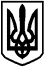 